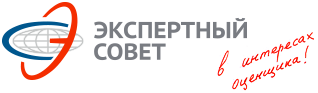 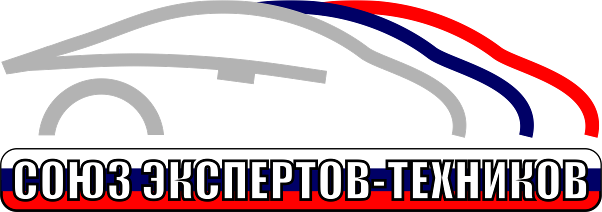 ЗАЯВКА НА УЧАСТИЕво II-й Всероссийской конференции экспертов-техников24-25 мая 2018г., санаторий «Морской прибой»,Крым, г. Ялта, пгт. Кореиз-4, Алупкинское шоссе, 19.Сведения об участнике (заполнить)Стоимость для членов СЭТ и ЭС - 18 000 руб., для остальных участников – 20 000 руб.В стоимость включено: Участие в двухдневной конференцииТрехдневное проживание в двухместном номереТрёхразовое питание Дружеский фуршет 24маяСертификат участника*   Заезд в санаторий с 14 часов 23-го мая 2018, выезд до 12 часов 26-го мая 2018г. Справки по телефонам: +7 (495) 107-00-31, +7 (8692) 45-09-49, +7 (918) 002-09-01Заявки присылать по прилагаемой форме в «Word» на e-mail: info@setrf.orgОПЛАТА ПРОИЗВОДИТСЯ ТОЛЬКО ПО БЕЗНАЛИЧНОМУ РАСЧЕТУ. РЕКВИЗИТЫ ДЛЯ ОПЛАТЫ:Фамилия, имя, отчество (полностью)Членство в СЭТ (да/нет)Членство в ЭС (да/нет)Место работы (название предприятия)Занимаемая должность Квалификация (не нужное удалить)эксперт-техник, оценщик, судебный экспертНазвание организации-плательщикаИНН плательщикаКПП плательщикаМесто нахождения плательщика Почтовый адрес участникаМобильный телефон E-mail Прошу выслать счёт (да/нет)ПолучательИндивидуальный предприниматель Ермишко Елена АлексеевнаИНН920156197180Расчётный счёт40802810942560101460БИК (МФО)043510607Корсчёт30101810335100000607Банк получателяРНКБ БАНК (ПАО), г. СимферопольНазначение платежаЗа участие в конференции (указать фамилию имя и отчество участника)